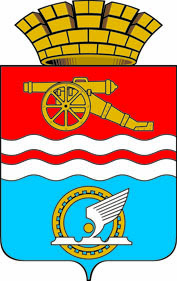 СВЕРДЛОВСКАЯ ОБЛАСТЬАДМИНИСТРАЦИЯ ГОРОДА КАМЕНСКА-УРАЛЬСКОГОПОСТАНОВЛЕНИЕот  13.03.2020  №  169О внесении изменений в Ведомственный перечень отдельных видов товаров, работ, услуг, их потребительских свойств и характеристик  Администрации города Каменска-Уральского, ее территориальных органов и подведомственных ей казенных учреждений В соответствии с постановлением Правительства Российской Федерации от 02.09.2015  № 926  «Об утверждении общих правил определения требований к закупаемым заказчиками отдельным видам товаров, работ, услуг (в том числе предельных цен товаров, работ, услуг)», постановлением Администрации города Каменска-Уральского от 31.03.2016 № 423 «Об утверждении Правил определения требований к отдельным видам товаров, работ, услуг (в том числе их предельные цены), закупаемых органами местного самоуправления муниципального образования город Каменск-Уральский, отраслевыми, функциональными, территориальными органами Администрации города Каменска-Уральского, подведомственными им казенными учреждениями и бюджетными учреждениями» Администрация города Каменска-Уральского        ПОСТАНОВЛЯЕТ:1. Внести изменения в Ведомственный перечень отдельных видов товаров, работ, услуг, их потребительских свойств и характеристик Администрации города Каменска-Уральского, ее территориальных органов и подведомственных ей казенных учреждений, утвержденный постановлением Администрации города Каменска-Уральского от 29.07.2016  № 1088 «Об утверждении Ведомственного перечня отдельных видов товаров, работ, услуг, их потребительских свойств и характеристик Администрации города Каменска-Уральского, ее территориальных органов и подведомственных ей казенных учреждений» (далее – Перечень), изложив пункты 2 и 3 Перечня в новой редакции согласно приложению к настоящему постановлению.2. Контроль за исполнением настоящего постановления возложить на руководителя аппарата Администрации города В.С. Шауракса.Глава города                                                                  		 	      А.В. ШмыковПриложение к постановлению Администрации города Каменска-Уральскогоот 13.03.2020 № 1692.26.20.11Компьютеры портативные массой не более .Пояснения по требуемой продукции: ноутбуки, планшетные компьютеры039дюймразмер и тип экранаХразмер и тип экранане менее 21 дюйма, жидкокристаллический или LED (ноутбуки);не менее 10 дюймов, жидкокристаллический (планшетные компьютеры)Для всех категорий должностей, указанных в обязательном перечнеХ166кгвесХвесне более 10 кг (ноутбуки);не более 10 кг (планшетные компьютеры)Хтип процессораХтип процессоране менее 4 ядер (ноутбуки);не менее 2-х ядер (планшетные компьютеры)Х2931ГГцчастота процессораХчастота процессоране менее 3.2 ГГц (ноутбуки);не менее 1,5 ГГц (планшетные компьютеры) Х2553Гбайтразмер оперативной памятиХразмер оперативной памятине менее 8 Гб (ноутбуки);не менее 4 Гб (планшетные компьютеры)Х2553Гбайтобъем накопителяХобъем накопителяне менее 2000 Гб для HDD,    от 240 Гб для SSD (ноутбуки),не менее 16 Гб (планшетные компьютеры)Хтип жесткого дискаХтип жесткого дискаHDD, SSDХоптический приводХоптический приводDVD-RW (ноутбуки)Хналичие модулей Wi-FiХналичие модулей Wi-FiдаХBluetoothХBluetoothдаХподдержки 3G (UMTS)Хподдержки 3G (UMTS)да (планшетные компьютеры)Хтип видеоадаптераХтип видеоадаптерадискретный (ноутбуки);интегрированный(планшетные компьютеры)Хвремя работыХвремя работыне имеет значенияХоперационная системаХоперационная системаНачиная с Windows 7 Professional (ноутбуки);iOs или Android (планшетные компьютеры)Хпредустановленное программное обеспечениеХпредустановленное программное обеспечениене имеет значения Х383рубльпредельная  ценаХпредельная  цена120000 (ноутбуки);80000 (планшетные компьютеры)Х3.26.20.15Машины вычислительные электронные цифровые прочие, содержащие или не содержащие в одном корпусе одно или два из следующих устройств для автоматической обработки данных: запоминающие устройства, устройства ввода, устройства вывода. Пояснения по требуемой продукции: компьютеры персональные настольные, рабочие станции выводатип (моноблок/ системный блок и монитор)Хтип (моноблок/ системный блок и монитор)системный блок  и мониторДля всех категорий должностей, указанных в обязательном перечнеХ3.26.20.15Машины вычислительные электронные цифровые прочие, содержащие или не содержащие в одном корпусе одно или два из следующих устройств для автоматической обработки данных: запоминающие устройства, устройства ввода, устройства вывода. Пояснения по требуемой продукции: компьютеры персональные настольные, рабочие станции вывода039дюймразмер экрана/ монитораХразмер экрана/ мониторане менее 22 дюймовДля всех категорий должностей, указанных в обязательном перечнеХ3.26.20.15Машины вычислительные электронные цифровые прочие, содержащие или не содержащие в одном корпусе одно или два из следующих устройств для автоматической обработки данных: запоминающие устройства, устройства ввода, устройства вывода. Пояснения по требуемой продукции: компьютеры персональные настольные, рабочие станции выводатип  процессораХтип  процессоране менее 4 ядерДля всех категорий должностей, указанных в обязательном перечнеХ3.26.20.15Машины вычислительные электронные цифровые прочие, содержащие или не содержащие в одном корпусе одно или два из следующих устройств для автоматической обработки данных: запоминающие устройства, устройства ввода, устройства вывода. Пояснения по требуемой продукции: компьютеры персональные настольные, рабочие станции вывода2931ГГцчастота процессораХчастота процессоране менее 3.2 ГГцДля всех категорий должностей, указанных в обязательном перечнеХ3.26.20.15Машины вычислительные электронные цифровые прочие, содержащие или не содержащие в одном корпусе одно или два из следующих устройств для автоматической обработки данных: запоминающие устройства, устройства ввода, устройства вывода. Пояснения по требуемой продукции: компьютеры персональные настольные, рабочие станции вывода2553Гбайтразмер оперативной памятиХразмер оперативной памятине менее 4 ГбДля всех категорий должностей, указанных в обязательном перечнеХ3.26.20.15Машины вычислительные электронные цифровые прочие, содержащие или не содержащие в одном корпусе одно или два из следующих устройств для автоматической обработки данных: запоминающие устройства, устройства ввода, устройства вывода. Пояснения по требуемой продукции: компьютеры персональные настольные, рабочие станции вывода2553Гбайтобъем накопителяХобъем накопителяне менее 1000 Гб,не менее 4000 Гб (сервер)Для всех категорий должностей, указанных в обязательном перечнеХ